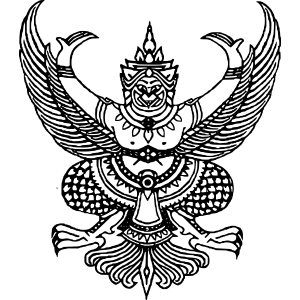 ประกาศองค์การบริหารส่วนทุ่งกระตาดพัฒนาเรื่อง เจตนารมณ์การป้องกันและต่อต้านการทุจริตคอร์รัปชั่น ประจำปีงบประมาณ พ.ศ. 2563---------------------------------		องค์การบริหารส่วนตำบลทุ่งกระตาดพัฒนา ให้ความสำคัญกับการต่อต้านการทุจริตคอร์รัปชั่น ตลอดจนสนับสนุนและส่งเสริมให้บุคลากรทุกระดับมีจิตสำนึกในการป้องกันการและต่อต้านการทุจริตคอร์รัปชั่นในทุกรูปแบบ เพื่อที่สร้างความโปร่งใส มีมาตรฐานในการปฏิบัติงานที่ชัดเจนและเป็นสากล       เป็นเครื่องมือกำกับความประพฤติของบุคลากรทุกคน และเพื่อให้การบริหารราชการเป็นไปอย่างมีประสิทธิภาพและมีธรรมาภิบาลอันจะทำให้ประชาชนเกิดความมั่นใจ ศรัทธาและไว้วางใจในการบริหารงานภาครัฐ 		อาศัยความตามมาตรา ๓/๑ แห่งพระราชบัญญัติระเบียบบริหารราชการแผ่นดิน พ.ศ. ๒๕๓๔ แก้ไขเพิ่มเติมถึงฉบับที่ ๕ พ.ศ. ๒๕๔๕ และพระราชกฤษฎีกาว่าด้วยหลักเกณฑ์และวิธีการบริหารกิจการบ้านเมืองที่ดี พ.ศ. ๒๕๔๖ ประมวลจริยธรรมของข้าราชการส่วนท้องถิ่นองค์การบริหารส่วนตำบล     ทุ่งกระตาดพัฒนา อำเภอหนองกี่ จังหวัดบุรีรัมย์ พ.ศ. ๒๕63 ระเบียบองค์การบริหารส่วนตำบลทุ่งกระตาดพัฒนา ว่าด้วยประมวลจริยธรรมของข้าราชการการเมืองท้องถิ่นฝ่ายบริหารองค์การบริหารส่วนตำบลทุ่งกระตาดพัฒนา พ.ศ.๒๕63  และระเบียบองค์การบริหารส่วนตำบลทุ่งกระตาดพัฒนา ว่าด้วยประมวลจริยธรรมของข้าราชการการเมืองท้องถิ่นฝ่ายสภาท้องถิ่นองค์การบริหารส่วนตำบลทุ่งกระตาดพัฒนา พ.ศ. ๒๕63           ดังนั้น องค์การบริหารส่วนตำบลทุ่งกระตาดพัฒนา จึงประกาศเจตนารมณ์การป้องกันและต่อต้านการทุจริตคอร์รัปชั่น เพื่อให้คณะผู้บริหาร พนักงานส่วนตำบล พนักงานจ้างพึงยึดถือเป็นแนวทางปฏิบัติต่อไป ดังนี้ 		ข้อ ๑ ประกาศฉบับนี้บังคับใช้กับนายกองค์การบริหารส่วนตำบล รองนายกองค์การบริหารส่วนตำบล เลขานุการนายกองค์การบริหารส่วนตำบล สมาชิกสภาองค์การบริหารส่วนตำบล พนักงานส่วนตำบล และพนักงานจ้างขององค์การบริหารส่วนตำบลทุ่งกระตาดพัฒนา (รวมเรียกว่า “บุคลากรขององค์การบริหารส่วนตำบลทุ่งกระตาดพัฒนา”) 		ข้อ ๒ บุคลากรขององค์การบริหารส่วนตำบลทุ่งกระตาดพัฒนา จะไม่เข้าไปเกี่ยวข้องกับเรื่องทุจริตคอร์รัปชั่น ไม่ว่าโดยทางตรงหรือทางอ้อม 	ข้อ ๓ บุคลากรขององค์การบริหารส่วนตำบลทุ่งกระตาดพัฒนา ไม่พึงละเลยหรือเพิกเฉย เมื่อพบเห็นการกระทำที่เข้าข่ายการทุจริตคอร์รัปชั่นที่เกี่ยวข้องกับองค์การบริหารส่วนตำบลทุ่งกระตาดพัฒนา โดยต้องแจ้งให้ผู้บังคับบัญชา หรือบุคคลที่รับผิดชอบทราบ และให้ความร่วมมือในการตรวจสอบข้อเท็จจริงต่างๆ หากมีข้อสงสัยหรือข้อซักถามให้ปรึกษากับผู้บังคับบัญชา หรือบุคคลที่กำหนดให้ทำหน้าที่รับผิดชอบเกี่ยวกับการติดตามการปฏิบัติตามประมวลจริยธรรมของบุคลากรแต่ละประเภทตามที่กำหนดไว้ 		ข้อ ๔ บุคลากรขององค์การบริหารส่วนตำบลทุ่งกระตาดพัฒนา จะตระหนักถึงความสำคัญในการเผยแพร่ ให้ความรู้ และทำความเข้าใจกับบุคคลอื่นที่ต้องปฏิบัติหน้าที่ที่เกี่ยวข้องกับองค์การบริหารส่วนตำบลทุ่งกระตาดพัฒนา หรืออาจเกิดผลกระทบต่อองค์การบริหารส่วนตำบลทุ่งกระตาดพัฒนา ในเรื่องที่ต้องปฏิบัติมิให้เกิดการทุจริตคอร์รัปชั่น					 		ข้อ ๕ บุคลากรขององค์การบริหารส่วนตำบลทุ่งกระตาดพัฒนา จะมุ่งมั่นที่จะสร้างและรักษาวัฒนธรรมองค์กรที่ยึดมั่นว่าการทุจริตคอร์รัปชั่น และการให้หรือรับสินบนเป็นการกระทำที่ยอมรับไม่ได้ ไม่ว่าจะเป็นการกระทำกับบุคคลใดก็ตาม หรือการทำธุรกรรมกับภาครัฐหรือภาคเอกชน ทั้งนี้ ตั้งแต่บัดนี้เป็นต้นไปประกาศ ณ วันที่  2  เดือน ตุลาคม พ.ศ. 2562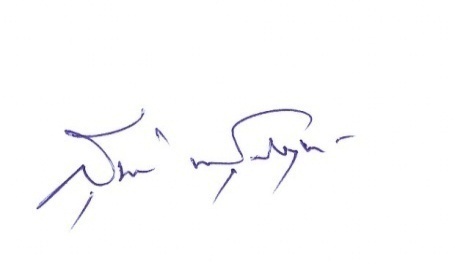 						    (นายสุชาติ  พันธุ์สัมฤทธิ์) 								 นายกองค์การบริหารส่วนตำบลทุ่งกระตาดพัฒนา